ชื่อเรื่องภาษาไทย (TH SarabunPSK 16 pt. ตัวหนา กึ่งกลาง)ชื่อเรื่องภาษาอังกฤษ (TH SarabunPSK 16 pt. ตัวหนา กึ่งกลาง)(เว้น 1 Enter)ชื่อ-สกุลผู้เขียนหลัก1*  ชื่อ-สกุลผู้เขียนร่วม2  และชื่อ-สกุลผู้เขียนร่วม3 (TH SarabunPSK 14 pt. ตัวธรรมดา ชิดขวา)1สังกัดหน่วยงาน (TH SarabunPSK 14 pt. ตัวธรรมดา ชิดขวา)2สังกัดหน่วยงาน (TH SarabunPSK 14 pt. ตัวธรรมดา ชิดขวา)3สังกัดหน่วยงาน (TH SarabunPSK 14 pt. ตัวธรรมดา ชิดขวา)*corresponding author e-mail: (TH SarabunPSK 14 pt. ตัวธรรมดา ชิดขวา)(เว้น 1 Enter)บทคัดย่อ<<ย่อหน้า 1.27 ซม.>> ตัวอย่างการจัดทำเอกสารต้นฉบับ ควรปฏิบัติโดยเคร่งครัด บทคัดย่อ (Abstract) มีทั้งภาษาไทยและภาษาอังกฤษ ควรมีย่อหน้าเดียว  ความยาวไม่เกิน 200 คำ บทคัดย่อภาษาไทยให้จัดหัวข้อบทคัดย่อไว้กลางหน้ากระดาษ โดยใช้ตัวอักษร TH SarabunPSK  ขนาด 14 ตัวหนา และใช้ขนาด 14 ตัวธรรมดากับเนื้อความในบทคัดย่อ  และควรจะกล่าววัตถุประสงค์และสรุปผลที่ได้จากงานวิจัยนั้น ๆ  โดยให้เขียนเป็นความเรียง (เว้น 1 Enter)คำสำคัญ : คำสำคัญคำที่1  คำสำคัญคำที่2  คำสำคัญคำที่3 (3-5 คำ) เว้นวรรคต่อคำด้วยการเคาะ 2 เคาะ(เว้น 1 Enter)Abstract<<ย่อหน้า 1.27 ซม.>> This is an instruction for manuscript preparation for Publication. Please follow this guideline strictly. It should contain a single paragraph and its length should not exceed 200 words. Use by character TH SarabunPSK 14 point size. It should include a concise statement of objectives and summary of important results. (เว้น 1 Enter)keywords : word1, word2, word3  ใช้ตัวพิมพ์เล็กทั้งหมด(เว้น 1 Enter)บทนำ<<ย่อหน้า 1.27 ซม.>> หลักการและเหตุผล (rationale) หรือความเป็นมาหรือภูมิหลัง (Background) หรือความสำคัญของเรื่องที่เขียน (justification) วัตถุประสงค์เป็นการเขียนว่าในการเขียนบทความในครั้งนี้ต้องการให้ผู้อ่านได้ทราบเรื่องอะไรบ้าง คำจำกัดความหรือนิยามต่าง ๆ ที่ผู้เขียนเห็นว่าควรระบุไว้เพื่อเป็นประโยชน์ต่อผู้อ่าน(เว้น 1 Enter)เนื้อเรื่อง <<ย่อหน้า 1.27 ซม.>> การจัดลำดับเนื้อหาสาระ การเรียบเรียงเนื้อหา การวิเคราะห์ วิพากษ์วิจารณ์ การใช้ภาษา วิธีการนำเสนอ(เว้น 1 Enter)รูปภาพ หรือรูปภาพลายเส้นควรใช้เส้นหมึกสีดำ ส่วนรูปถ่ายควรจะเป็นภาพขาวดำที่มีความคมชัดรายละเอียดชัดเจน และมีกรอบรอบรูปภาพ ตำแหน่งรูปภาพจัดไว้กึ่งกลางกระดาษ ทุกภาพจะต้องมีหมายเลข และคำบรรยายภาพกำกับอยู่ใต้ภาพจัดกึ่งกลางหน้ากระดาษเช่นกัน โดยต้องมีความยาวไม่เกิน 2 บรรทัด เว้นช่องว่างเหนือและใต้รูปไว้จำนวน 1 บรรทัด(เว้น 1 Enter)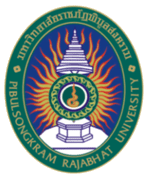 (เว้น 1 Enter)ภาพที่ 1 ชื่อภาพ (TH SarabunPSK 14 pt. ตัวธรรมดา กึ่งกลาง)(เว้น 1 Enter)ตาราง ให้เว้นช่องว่างเหนือและใต้ตารางไว้จำนวน 1 บรรทัดก่อนขึ้นบรรทัดใหม่ โดยใช้รูปแบบตารางตามตัวอย่างด้านล่าง ตำแหน่งของตารางให้จัดกึ่งกลางคอลัมน์ ให้ระบุหมายเลขกำกับตารางและคำอธิบายไว้เหนือตาราง โดยให้วางตำแหน่งชิดซ้ายคอลัมน์(เว้น 1 Enter)ตารางที่ 1 ชื่อตาราง(เว้น 1 Enter)ส่วนสรุป<<ย่อหน้า 1.27 ซม.>> บทความทางวิชาการที่ดีควรมีการสรุปประเด็นสำคัญ ๆ ของบทความนั้น ๆ ซึ่งอาจทำในลักษณะที่เป็นการย่อคือการเลือกเก็บประเด็นสำคัญ ๆ ของบทความนั้น ๆ มาเขียนรวมกันไว้อย่างสั้น ๆ ท้ายบท(เว้น 1 Enter)เอกสารอ้างอิง<<เยื้องลอย 1.27 ซม.>> ผู้ส่งบทความจะต้องระบุรายการเอกสารที่นำมาใช้อ้างอิงให้ครบถ้วน โดยจัดให้อยู่ในรูปแบบ APA (American Psychological Association) และผู้ส่งบทความจะต้องตรวจสอบความถูกต้องของการอ้างอิง และเรียงเอกสารที่ใช้อ้างอิงทั้งหมดตามลำดับตัวอักษร ตัวแรกของรายการที่อ้างอิง โดยยึดวิธีการเรียงลำดับตามแบบพจนานุกรม โดยมีเอกสารอ้างอิงภาษาไทยก่อนภาษาต่างประเทศ) เช่นตัวอย่างจตุรงค์ ศรีพาณิชย์. (2548). การพัฒนาการสอนวิชาฟิสิกส์โดยใช้วิธี T5 Model (การค้นคว้าอิสระปริญญาวิทยาศาสตรมหาบัณฑิต). อุบลราชธานี: มหาวิทยาลัยอุบลราชธานี.ซัลซาบีลา สาเละ. (2561). ผลของการจัดการเรียนรู้เรื่อง ปริมาณสัมพันธ์ ตามแนวคิดห้องเรียนกลับทางร่วมกับ โมเดล T5 แบบกระดาษ ที่มีต่อความสำเร็จของชิ้นงาน ผลสัมฤทธิ์ทางการเรียน ความรับผิดชอบต่อการเรียน และความพึงพอใจของนักเรียน ชั้นมัธยมศึกษาปีที่ 4 โรงเรียนเบญจมราชูทิศ จังหวัดปัตตานี (วิทยานิพนธ์ปริญญาศึกษาศาสตรมหาบัณฑิต). ปัตตานี: มหาวิทยาลัยสงขลานครินทร์ วิทยาเขตปัตตานี.สุนีย์ ศีลพิพัฒน์, ศิริพร สัจจานันท์, ระวีวรรณ มาลัยวรรณ, วิไล วัฒนดำรงกิจ, และนวลเสน่ห์ วงศ์เชิดธรรม. (2550). การเรียนการสอนผ่านระบบอิเล็กทรอนิกส์ชุดวิชาเศรษฐศาสตร์ระหว่างประเทศโดยใช้ T5 Model (รายงานการวิจัย). นนทบุรี: สถาบันวิจัยและพัฒนา มหาวิทยาลัยสุโขทัยธรรมาธิราช.สุวัฒน์ บรรลือ. (2560). รูปแบบการจัดการเรียนการสอนออนไลน์ที่เหมาะสมสำหรับมหาวิทยาลัยราชภัฏอุบลราชธานี. วารสารมหาวิทยาลัยราชภัฏร้อยเอ็ด, 11(2), 250 – 260.Ratana P. (2007). An investigation of Thai students’ English language problems and their learning strategies in the international program at Mahidol University (Master’s Thesis), Art (English for Business and Industry). Bangkok: King Mongkut's University of Technology North Bangkok.Safitri, H., Rafli, Z., & Dewanti, R. (2020). Improving students’ speaking skills through task-based learning: An action research at the English department. International Journal of Multicultural and Multireligious Understanding, 7(6), 88 - 99.Thongwad, W. (2011). The role of communicative activities in developing proficiency in English speaking in Thailand. International Journal of Communicology, 1(1), 55 - 58.Willis, D., & Willis, J. (2007). Doing task-based teaching. Oxford, UK: Oxford University Press.***บทความทั้งหมดต้องมีความยาว ไม่เกิน 6- 8 หน้ากระดาษ (รวมเอกสารอ้างอิง)***กขคABC